О внесении изменений в решение Кировского районного исполнительного комитета от 6 февраля 2018 г. № 4-1На основании абзаца одиннадцатогопункта 3Инструкции о порядке планирования финансирования на очередной финансовый год расходов организаций, осуществляющих эксплуатацию жилищного фонда и (или) предоставляющих жилищно-коммунальные услуги, за счет бюджетных ассигнований в части жилищно-коммунальных услуг, предоставляемых населению, утвержденной постановлением Министерства финансов Республики Беларусь, Министерства жилищно-коммунального хозяйства Республики Беларусь и Министерства экономики Республики Беларусь от 27октября 2014 г. № 67/21/70, Кировский районный исполнительный комитет РЕШИЛ:1. Внести в пункт 1 решения Кировского районного исполнительного комитета от 6 февраля 2018 г. № 4-1 «Об определении нормативов субсидирования на 2018 год» (Национальный правовой Интернет-портал Республики Беларусь, 14.02.2018, 9/87898) следующие изменения:1.1. в подпункте 1.1 цифры «71,81» заменить цифрами «75,74»;1.2. в подпункте 1.2 цифры «0,1992» заменить цифрами «0,1952»;1.3. в подпункте 1.3 цифры «0,2354» заменить цифрами «0,1845».2. Настоящее решение вступает в силу после его официального опубликования.Председатель	А.М.БутаревУправляющий делами	Е.А.Сакадынец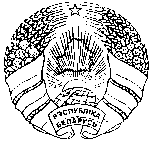 МАГІЛЁЎСКІ АБЛАСНЫВЫКАНАЎЧЫ КАМІТЭТМОГИЛЕВСКИЙ ОБЛАСТНОЙ ИСПОЛНИТЕЛЬНЫЙ КОМИТЕТКІРАЎСКІ РАЁННЫВЫКАНАЎЧЫ КАМІТЭТКИРОВСКИЙ РАЙОННЫЙ ИСПОЛНИТЕЛЬНЫЙ КОМИТЕТРАШЭННЕРЕШЕНИЕ11 декабря 2018 г. № 22-6г. Кіраўскг.Кировск